Уведомление о проведении публичных консультаций посредством сбора замечаний и предложений организаций и граждан в рамках анализа проекта нормативного правового акта на предмет его влияния на конкуренцию Анкетаучастника публичных консультаций, проводимых посредством сбора замечаний и предложений организаций и граждан в рамках анализа проекта нормативного правового акта на предмет его влияния на конкуренциюОбщие сведения об участнике публичных консультаций2. Общие сведения о проекте нормативного правового актаОбоснование необходимости реализации предлагаемых решений посредством принятия нормативного правового акта, в том числе их влияния на конкуренцию                                                                                                                                       ПРОЕКТП О С Т А Н О В Л Е Н И ЕАДМИНИСТРАЦИИ ВЕЙДЕЛЕВСКОГО РАЙОНАБЕЛГОРОДСКОЙ ОБЛАСТИп. Вейделевка «      »                         2023 г.                                                        №   ____О внесении изменений в постановление  главы администрации Вейделевскогорайона от 19.03.2008 года № 154	В связи с кадровыми изменениями в учреждениях Вейделевского района, в целях распределения обязанностей среди членов антинаркотической комиссии в Вейделевском районе, п о с т а н о в л я ю:	1. Внести следующие изменения в постановление главы администрации Вейделевского района от 19 марта 2008 года № 154 «Об антинаркотической комиссии в муниципальном районе «Вейделевский район»:	1.1. Утвердить состав антинаркотической комиссии в Вейделевском районе в новой редакции (прилагается).	2. Признать утратившим силу постановление администрации Вейделевского района от 29 июня  2023 года № 182 «О внесении изменений в постановление главы администрации Вейделевского района от 19 марта 2008 года №154».           3. Заместителю начальника управления по организационно- контрольной и кадровой работе – начальнику организационно- контрольного отдела администрации района Гончаренко О.Н. опубликовать настоящее постановление в печатном средстве массовой информации муниципального района «Вейделевский район» «Информационный бюллетень Вейделевского района».          4. Начальнику отдела делопроизводства, писем, по связям с общественностью и СМИ администрации района Авериной Н.В. разместить настоящее постановление на официальном сайте администрации Вейделевского района в сети Интернет.	5. Контроль за исполнением постановления оставляю за собой. Глава администрации Вейделевского района	        		                                  А. Алексеев                                                                                                                       Утвержден:						        постановлением администрации						                 Вейделевского района				                      «       »                       2023 года  №______С О С Т А Вантинаркотической комиссии в Вейделевском районе __________________________Администрация Вейделевского районауведомляет о проведении публичных консультаций посредством сбора замечаний и предложений организаций и граждан по проектуО внесении изменений в постановление главы администрации Вейделевского района от 19.03.2008 года № 154(наименование нормативного правового администрации Вейделевского района)на предмет его влияния на конкуренциюВ рамках публичных консультаций все заинтересованные лица могут направить свои замечания и предложения по проекту нормативного правового акта на предмет его влияния на конкуренцию.Замечания и предложения принимаются по адресу: п. Вейделевка, ул. Первомайская, д.1 каб. 215, а также по адресу электронной почты: dolgopolova_em@ve.belregion.ruСроки приема замечаний и предложений: с 22.08.2023года по 31.08.2023 года.С учетом анализа поступивших замечаний и предложений будет подготовлен сводный доклад о результатах анализа проектов нормативных правовых актов администрации Вейделевского района, действующих нормативных правовых актов администрации Вейделевского района на предмет выявления рисков нарушения антимонопольного законодательства за 2023 год (указывается отчетный год), который до 01.03.2024 года (указывается год, следующий за отчетным) в составе ежегодного доклада об антимонопольном комплаенсе будет размещен на официальном сайте администрации Вейделевского района в разделе «Антимонопольный комплаенс».К уведомлению прилагаются:1. Анкета участника публичных консультаций в формате word.2. Текст проекта нормативного правового акта в формате word.3. Текст действующего нормативного правового акта в формате word (если проектом анализируемого нормативного правового акта вносятся изменения).4. Обоснование необходимости реализации предлагаемых решений посредством принятия нормативного правового акта, в том числе их влияния на конкуренцию, в формате word.Место размещения приложений в информационно-телекоммуникационной сети «Интернет» - официальный сайт администрации Вейделевского района, раздел «Антимонопольный комплаенс»: https://vejdelevskij-r31.gosweb.gosuslugi.ru/deyatelnost/napravleniya-deyatelnosti/antimonopolnyy-komplaens//.Контактное лицо:  Долгополова Елена Михайловна, контактный телефон 8(47 237)5-55-64Режим работы:с 8-00 до 17-00, перерыв с 12-00 до 13-00Наименование хозяйствующего субъекта (организации)Администрация Вейделевского районаСфера деятельности хозяйствующего субъекта (организации)Совет безопасности администрации Вейделевского районаИНН хозяйствующего субъекта (организации)3105001092ФИО участника публичных консультацийДолгополова Елена МихайловнаКонтактный телефон8(47 237) 5-55-64Адрес электронной почтыdolgopolova_em@ve.belregion.ruПроект постановления «О внесении изменений в постановление главы администрации Вейделевского района от 19.03.2008 года № 154(наименование проекта нормативного правового акта администрации Вейделевского района – заполняет администрация Вейделевскогорайона до размещения формы на официальном сайте)1. Могут ли положения проекта нормативного правового акта оказать влияние на конкуренцию на рынках товаров, работ, услуг Вейделевского района?2. Присутствуют ли в проекте нормативного правового акта положения, которые могут оказать негативное влияние на конкуренцию на рынках товаров, работ, услуг Вейделевского района?3. Какие положения проекта нормативного правового акта могут привести к недопущению, ограничению или устранению конкуренции на рынках товаров, работ, услуг Вейделевского района? Укажите номер подпункта, пункта, части, статьи проекта нормативного правового акта и их содержание.4. На каких рынках товаров, работ, услуг может ухудшиться состояние конкурентной среды в результате принятия нормативного правового акта?5. Какие положения антимонопольного законодательства могут быть нарушены?6. Какие возможны негативные последствия для конкуренции в случае принятия нормативного правового акта в данной редакции?7.Ваши замечания и предложения по проекту нормативного правового акта в целях учета требований антимонопольного законодательства:Замечания и предложения принимаются по адресу: Белгородская обл., п. Вейделевка, ул. Первомайская, 1, каб. 215, а также по адресу электронной почты: dolgopolova_em@ve.belregion.ruСроки приема предложений и замечаний: с 22.08.2023 года по 31.08.2023 года.«О внесении изменений в постановление главы администрации Вейделевского района от 19.03.2008 года № 154»Проект постановления (наименование проекта нормативного правового акта администрации Вейделевского района)Совет безопасности администрации района (наименование структурного подразделения администрации Вейделевского района, подготовившего данный проект нормативного правового акта)1. Обоснование необходимости принятия нормативного правового акта (основания, концепция, цели, задачи, последствия принятия): Указ Президента Российской Федерации от 23.11.2020 года № 733 «Об утверждении Стратегии государственной антинаркотической политики Российской Федерации на период до 2030 года», в целях реализации государственной политики Российской Федерации  в сфере профилактики наркомании и противодействия незаконному обороту наркотиков а также реализации мер по обеспечению социально - экономической стабильности, охраны здоровья граждан на территории муниципального района «Вейделевский район»В связи с кадровыми изменениями в учреждениях Вейделевского района, в целях распределения обязанностей среди членов антинаркотической комиссии в Вейделевском районе2. Информация о влиянии положений проекта нормативного правового акта на состояние конкурентной среды на рынках товаров, работ, услуг Вейделевского района (окажет/не окажет, если окажет, укажите какое влияние и на какие товарные рынки): не окажет3. Информация  о положениях проекта нормативного правового акта, которые могут привести к недопущению, ограничению или устранению конкуренции на рынках товаров, работ, услуг Вейделевского района (отсутствуют/присутствуют, если присутствуют, отразите короткое обоснование их наличия):отсутствуютАлексеевАлександр Евгеньевич- глава администрации Вейделевского района, председатель комиссии- глава администрации Вейделевского района, председатель комиссииТаранцовВладимир Петрович- первый заместитель главы администрации Вейделевского района -  секретарь Совета безопасности, заместитель председателя комиссии- первый заместитель главы администрации Вейделевского района -  секретарь Совета безопасности, заместитель председателя комиссииПрудникова ЖаннаВикторовна- ВрИО заместителя главы администрации Вейделевского района по социальной политике администрации района, заместитель председателя комиссии- ВрИО заместителя главы администрации Вейделевского района по социальной политике администрации района, заместитель председателя комиссииДолгополоваЕлена Михайловна-главный специалист МКУ «Центр обслуживания, секретарь комиссии-главный специалист МКУ «Центр обслуживания, секретарь комиссииЧлены комиссииЧлены комиссииЧлены комиссииПлиса Сергей Николаевич- начальник ОМВД России по Вейделевскому району, подполковник полиции (по согласованию)АрсеновИгорь Викторовичначальник отделения в рп Вейделевка Отдела (погк) в г. Валуйки Пограничного Управления ФСБ России по Белгородской и Воронежской областям (по согласованию)Масютенко Светлана Анатольевна-начальник управления образования администрации Вейделевского районаЧерноволоваМарина Петровна-начальник управления социальной защиты населения администрации Вейделевского районаТиховскаяЭрика Вячеславовна -начальник управления культуры администрации Вейделевского района Двулучинская Евгения Андреевна- начальник отдела молодёжной политики администрации Вейделевского районаПосохов Владимир Михайлович- начальник отдела физической культуры и спорта администрации Вейделевского районаДенисенко Анатолий Иванович -атаман Вейделевского хуторского казачьего общества (по согласованию)Николаева Зоя Ивановна-подростковый врач психиатр нарколог ОГБУЗ «Вейделевская ЦРБ» (по согласованию)ДолженкоСергей Иванович- начальник отдела по делам несовершеннолетних и защите их прав администрации Вейделевского районаСвиридоваСветлана Александровнадиректор ОГА ПОУ «Вейделевский агротехнологический техникум имени Грязнова В.М.» (по согласованию)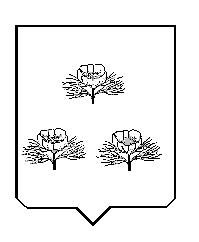 